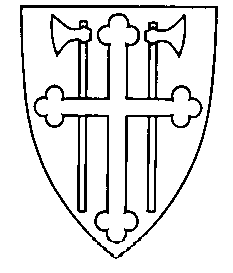 DEN NORSKE KIRKEEIDSBERG MENIGHETSRÅD									Mysen 16.01.24Til 
Kari Undeland, Lise Undrum, Espen Volden, Rasmus Glomsrud, Synnøve Lundeby, Helga Frøyset, Tore Mysen,  Åshild Moen Arnesen, Bjørn Solberg
Jul-Sverre Haugerud, Ragnhild Kruse, Marcella Bakken, Ingjerd Resen-Fellie, David Pletten Aasgaard, Guri Riksaasen.Solveig Tjernæs, Ingamay Synnes, Syver Minge, Richard Narvestad, Selma Ekeberg, Lars BjørnstadMØTEINNKALLINGDere innkalles med dette til møte i Eidsberg menighetsråd onsdag 23.01.24 , kl 1830.
Møtet holdes i Mysen Menighetshus Betania.Første del av møtet er en samling der medarbeiderne i Eidsberg-teamet deltar og informerer om sine arbeidsoppgaver, med gleder og utfordringer, og med mulighet for spørsmål og kommentarer fra rådsmedlemmene. Så lar vi dette går over i en samtale om menighetsarbeidet; hva kan vi glede oss over, hvilke utfordringer er det, og hvordan møter vi utfordringene. Se eget ark om den delen av møtet.  Siste del blir et kort formelt menighetsrådsmøte, der dere som ikke har stemmerett, gjerne kan bli igjen og høre på.Dette møtet har foreløpig denne saklisten:Sakliste	Sak 28/24:	Godkjenning av innkalling og sakliste			Forslag til vedtak: Innkalling og sakliste godkjennes.
	Sak 29/24:	Orienteringssaker
			a) Fra sognepresten
			b) Fra daglig leder
			c) Fra fellesrådet; vedtatt budsjett og beredskapsplan.
			d) Fra MR-leder; litt om saker vi ikke rekker på dette møtet.			Forslag til vedtak: Tas til orientering	Sak 30/24:	Utlysnings av kapellanstillingen	
			I og med at Guri har blitt sogneprest, skal kapellanstillingen lyses ut. Prosten 			spør oss om vi ønsker at stillingen skal lyses ut som fast kapellanstilling, og i 			tillegg at det i utlysningen åpnes for at stillingen kan gjøres til en «prest 			under utdanning» stilling; hvis det ikke melder seg kvalifiserte søkere.			En prest under utdanning er altså en som ikke har avsluttet utdannelsen. 			Vedkommende vil arbeide i 60% og være student i 40%, og har krav på 				veiledning i tjenesten.			Jeg tror at dette kan være god løsning, altså at vi utvider søkergrunnlaget ved 			å åpne for studenter, men primært vil ha søkere med avsluttet utdannelse.			Se også vedlagte retningslinjer.			Forslag til vedtak:
			Eidsberg menighetsråd ber om at stillingen som kapellan lyses ut slik at 			stillingen kan omgjøres til PUU-stilling dersom det ikke kommer kvalifiserte 			søkere.	Sak 31/24:	Ordningen med »G2»-gudstjenester.
			G2-gudstjenester har vi hatt et års tid, og prosten ønsker en evaluering av 			ordningen. Altså hvilke erfaringer har vi med disse gudstjenestene, som er 			annenhver søndag kveld, vekslende mellom Mysen og Askim.			Tanken har vært at disse gudstjenestene både skulle berike gudstjenestelivet 			i menigheten, og at de skulle være et alternativ til høymessen, og kanskje 			tiltrekke seg andre kirkegjengere enn de som frekventerer høymessen hver 			søndag. Er dette god ressursbruk?			Menighetsrådet inviteres til en samtale, og våre synspunkter vil selvsagt 			tillegges vekt, men i siste omgang er det prosten som avgjør dette.			Forslag til vedtak fremmes i møtet.	Sak 32/24:	Eventuelt.Bjørn Solberg
Leder i Eidsberg menighetsråd